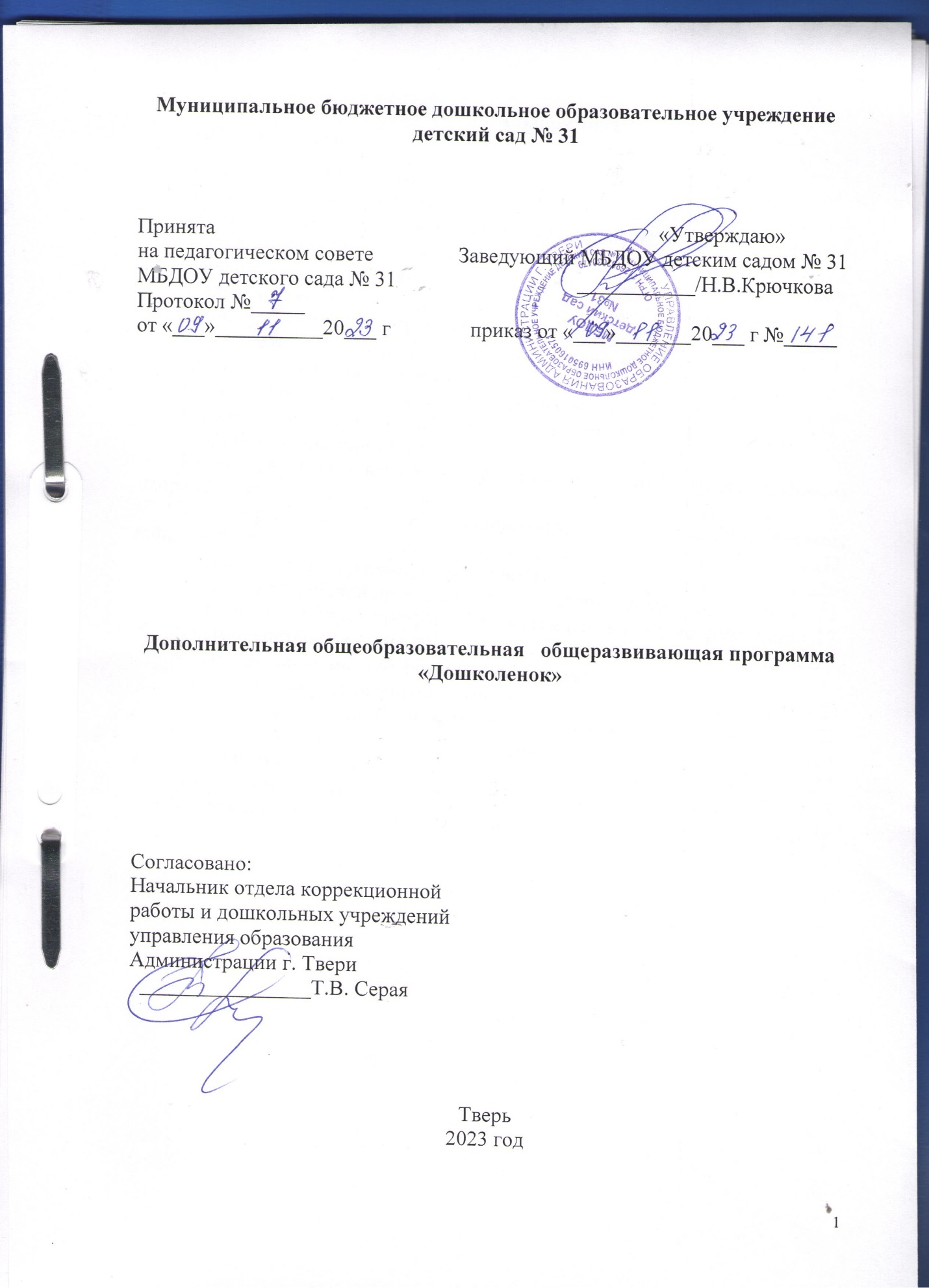                     Содержание1.Целевой раздел Пояснительная записка ……………………………………………………3Направленность Программы ………………………………………………3Новизна и отличительная особенность Программы ……………………..3Актуальность Программы …………………………………………………3Педагогическая целесообразность………………………………………...4Цель и задачи ………………………………………………………………4Сроки реализации Программы ……………………………………………5Режим занятий ……………………………………………………………..5Формы проведения занятий……………………………………………….5Ожидаемые результаты освоения Программы…………………………...6Формы подведения итогов реализации Программы …………………….7Материально-техническое обеспечение…………………………………. 7Кадровое обеспечение Программы ………………………………………8 2. Содержательный раздел Календарно-тематическое планирование по грамматическому направлению...........................................................................................................9Календарно-тематическое планирование по математическому направлению………………………………………………………. ……………14Описание образовательной деятельности …………………………….....16Содержание рабочей программы по грамматическому направлению…16Содержание рабочей программы по математическому направлению…18Взаимодействие с родителями …………………………………………...203.  Организационно- информационный раздел Методическое обеспечение Программы ………………………………….22Список использованной литературы ……………………………………..23Приложение 1………………………………………………………………24Приложение 2………………………………………………………………25Приложение 3………………………………………………………………26Приложение 4………………………………………………………………27Целевой раздел Пояснительная записка Дополнительная общеобразовательная общеразвивающая программа «Дошколенок» (далее – Программа)  имеет социально-педагогическую направленность и способствует развитию мотивации ребёнка к познанию и творчеству, созданию условий для всестороннего развития личности ребёнка и подготовки ребенка к школе. В программе используется системный, комплексный, личностный и деятельный подход к развитию детей. При системном подходе рассматриваются пути освоения ребёнком языка в единстве сознания и деятельности.Направленность Программы является выработка у детей умений ориентироваться в звуко-буквенной системе родного языка и на этой основе - развитие интереса и способностей к чтению. Последовательное усвоение понятий «слово», «звук», «слог», «буква», «предложение» в различных игровых упражнениях формирует у ребенка осознание речи, ее произвольности. Развивая фонематический слух дошкольников, необходимо систематически выделять, узнавать, различать фонемы родного языка, т.к. хорошо развитый фонематический слух - существенная предпосылка правильного чтения и письма. Эта работа вносит осмысленность в процесс овладения чтением и, кроме того, развивает мускульную память. Во время работы необходимо дать посильную задачу, создать трудовую атмосферу, вызвать соответствующие эмоции - всё это будет способствовать усвоению материала, развитию логического мышления, внимания, а так же воспитанию воли, привычки к умственному труду. Вторым  направлением Программы является развитие познавательного интереса к математике через ознакомление детей с различными областями математической действительности. Математика способствует развитию у детей мышления, памяти, внимания, творческого воображения, наблюдательности, строгой последовательности рассуждения и его доказательности; дает реальные предпосылки для развития логического мышления детей, обучения их умению кратко, точно, ясно и правильно излагать свои мысли. Новизна и отличительная особенность Программы – это использование  новой формы развивающего обучения, при которых синтезируются элементы познавательного, игрового, поискового и учебного взаимодействия, которые диктуют современные требования к дошкольному образованию.Актуальность Программы. Для успешного обучения детей в школе, важно сформировать у ребенка психологическую готовность к школе. Программа является одним из этапов подготовки детей к обучению в школе и знакомит детей с первоначальными элементами грамоты. Занятия математикой развивают психические процессы: восприятие, внимание, память, мышление, воображение, а также формируют личностные качества дошкольников: аккуратность, трудолюбие, инициативность, общительность, волевые качества и творческие способности детей. Программа предоставляет систему увлекательных игр и упражнений со звуками, буквами, словами, которые помогут детям сформировать мыслительные операции, научит понимать и выполнять учебную задачу, овладеть навыками речевого общения, а также способствует развитию мелкой моторики и зрительно-двигательной координации.Данная программа педагогически целесообразна, так как при её реализации дети получают достаточный запас знаний, умений и навыков, необходимый для подготовки к школе.Цель и задачи Цель Программы: формирование компетенций дошкольников, которые необходимы для успешной самореализации ребёнка в начальной школе, успешная адаптация детей дошкольного возраста к новым образовательным условиям и создание условий гуманного (комфортного) перехода с одного образовательного уровня  на другой. Задачи Программы: Обучающие: -Сформировать умения звукобуквенного анализа: учить делить слова на слоги; различать звуки (гласные и согласные, твердые и мягкие согласные, звонкие и глухие согласные); соотносить звук и букву; определять ударный слог; составлять предложение из двух, трех, четырех слов; -Сформировать выразительность речи: пользоваться высотой и силой голоса, темпом и ритмом речи, паузами, разнообразными интонациями; выработка дикции; -Развивать графические навыки с целью подготовки руки ребенка к письму; -Сформировать умения принимать учебную задачу и решать ее самостоятельно; -Сформировать навык самоконтроля и самооценки выполненной работы; -Сформировать мотивацию к обучению, ориентированную на удовлетворении 5 познавательных интересов; -Развивать умения планировать свои действия, осуществлять решение в соответствии с заданными правилами и алгоритмами, проверять результат своих действий на основе математических понятий; Развивающие: -Развивать фонематический слух: развитие способности дифференцировать звуки; развитие умений слышать отдельные звуки в словах, определять место заданного звука в слове; интонационно выделять звуки в слове и произносить их изолированно; Развивать мелкую моторику и зрительно-двигательную координацию; Развивать произвольность психических процессов; Развивать образное и вариативное мышление, воображение, творческие способности; Развивать и формировать мыслительные операции (анализ, синтез, сравнения, обобщения, классификации, аналогии) в процессе решения математических задач; Воспитательные: -Воспитывать умения работать самостоятельно при выполнении заданий; -Воспитывать нравственные качества, а именно терпимость, доброжелательность по отношению к окружающим; -Развивать интерес и активное взаимодействие со сверстниками и взрослымиСроки реализации Программы Продолжительность реализации программы -  два года (период с октября по апрель месяц включительно, 52 часа в год). Режим занятий Занятия проводятся 8 раз в месяц, 2 занятия в неделю. Продолжительность занятия: 30 минут. Программа реализуется в три этапа: 1 этап: диагностический. Цель: набор детей в группы, мониторинг проведения образовательной деятельности на начало учебного года. 2 этап: развивающий. Цель: проведение развивающей образовательной деятельности с детьми. 3 этап: итоговый Цель: мониторинг проведения образовательной деятельности на конец учебного года.Формы проведения занятийЗанятия являются комплексными, охватывают все стороны интеллектуального развития ребенка, включают в себя: - разнообразные пальчиковые игры и упражнения; - введение игрового персонажа - экспериментирование, моделирование, занимательные упражнения, - графические, фонематические, грамматические игры, - игры на развитие внимания, памяти 8 - физкультминутки; - веселые дидактические игры;- самостоятельная деятельность в рабочих тетрадях; - игровые упражнения на развитие мелкой моторики и координации движений руки; - занятия на освоение специальных учебных знаний и навыков. Игровые занятия для активизации воображения, внимания, восприятия: - анализ, классификация предметов; - обобщение по заданному признаку; - сравнение и выделение главного; - простые умозаключения; - действия по предложенной схеме-алгоритму Игровые занятия для развития математических способностей: - овладение счетными операциями; - формирование представлений о форме, величине, пространстве и времени; - сравнение количества предметов; - освоение количественного и порядкового счета (последнему уделяется особое внимание);- решение арифметических задач и примеров на сложение и вычитание. Приёмы и методы: словесные, наглядные, творческие, репродуктивные, проблемные, занятия  с использованием ИКТ. Ожидаемые результаты освоения Программы По грамматическому направлению: К концу учебного года ребёнок: -знает буквы русского алфавита; -определяет место звука в слове: в начале, в середине и в конце; -различает гласные, согласные, твёрдые и мягкие согласные, звонкие и глухие согласные звуки; -пользуется графическим обозначением звуков (гласные - красный квадрат, твёрдые согласные - синий квадрат, мягкие согласные - зленый квадрат); -умеет записывать слово условными обозначениями, буквами; -соотносит звук и букву: -пишет слова, предложения условными обозначениями, буквами; -определяет ударный слог, ударную гласную и обозначать соответствующим значком; -проводит звуковой анализ слов; -читает слова, слоги, предложения, небольшие тексты; -правильно пользуется  терминами «звук», «слог», «слово», «предложение»; -составляет предложение из двух, трёх слов, анализировать его. По математическому направлению: К концу учебного года ребенок: -понимает независимость числа от величины, пространственного расположения предметов, направлений счета; -использует цифры и математические знаки; -сравнивает группы однородных и разнородных предметов по количеству; -дорисовывает геометрические фигуры до знакомых предметов; -преобразовывает одни геометрические фигуры в другие путем складывания разрезания; -раскладывает предметы в возрастающем и убывающем порядке по величине, ширине, высоте, толщине в пределах 10; -измеряет линейкой отрезки, записывать результаты, изображать отрезки заданной величины; -ориентируется на листе бумаги в клетку; -определяет положение предмета по отношению к другому; -решает логические задачи на сравнение, классификацию, установление последовательности событий, анализ и синтез; -понимает задание и выполнять его самостоятельно; -проводит самоконтроль и самооценку выполненной работы.Формы подведения итогов реализации Программы (мониторинг) Методы диагностики: -диагностика готовности к чтению и письму детей 6 - 7 лет с использованием индивидуальной рабочей тетради, диагностических игровых заданий; -диагностика уровня развития математических способностей с использованием диагностических игровых заданий, бесед; -диагностика личностно-социальных проявлений ребенка дошкольника с помощью методики изучения личностно-социального поведения с использованием метода наблюдения; -диагностика сформированности мотивации учения Л.А.Венгера. Параметры оценки: По грамматическому направлению: 1. Звуковая сторона и выразительность речи 2. Фонематический слух 3. Уровень развития моторики, графических навыков 4. Звукобуквенный анализ (место звука в слове, соотнесение звука и буквы) 5. Чтение По математическому направлению: 1. Общие понятия (свойства предметов, группы) 2. Числа и операции над ними 3. Пространственно-временные представления 4. Геометрические фигуры и величины.С целью промежуточного отслеживания результатов, дважды в год ( в декабре и в апреле) проводятся открытые занятия.Материально-техническое обеспечение Двухместные партыСтулья детские, регулируемые по высотеНастенная доска ученическая Стол учительскийСтул учительскийКанцелярские наборы Кадровое обеспечение Программы Реализация программы осуществляется педагогом дополнительного образования. Для проведения занятий привлекается специалист, соответствующие требованиям профессионального стандарта «Педагог дополнительного образования детей и взрослых», утвержденного приказом Министерства труда и социальной защиты Российской Федерации от 22.09.2021 № 652н.Содержательный раздел Календарно-тематическое планирование по грамматическому направлениюКалендарно-тематическое планирование по математическому  направлениюОписание образовательной деятельности Формой осуществления образовательного процесса является группа, с постоянным составом, составленная по возрастному принципу (дети от 5 до 8 лет). Набор детей в группы по программе «Дошколенок» свободный, единственным условием является соответствующий возраст воспитанников. Продолжительность занятий по каждому из направлений составляет 30 минут . Периодичность 1 раз в неделю. Содержание Программы  по грамматическому направлению В рамках реализации первого направления Программы «Подготовка к обучению грамоте» используются основные методы обучения: наглядный, словесный, метод практических заданий, проблемно-поисковый. Согласно одному из принципов обучения грамоте, ребенка необходимо познакомить с моделированием слова, потому что анализировать неосязаемую звуковую форму слова очень трудно. Под моделированием понимается воссоздание объекта в другом, не натуральном материале, в результате чего в объекте выделяются такие стороны, которые становятся предметом специального рассмотрения, изучения. С этой целью дети знакомятся с простейшим моделированием - слово можно обозначить в виде прямоугольника. Предметом изучения являются звуки и буквы русского алфавита по общепринятым группам (гласные, согласные, звонкие и глухие согласные, одиночные согласные, Ъ и Ь). Каждое занятие начинается с изучения звука: дети учатся выделять звук из слова, уточняют его произношение, определяют место звука в слове. Звук представляется ребенку во всем многообразии (одновременно дети знакомятся с графическим изображением звуков: красный квадрат - гласный, синий - твердый согласный, зеленый - мягкий согласный). Затем детям предъявляется буква, обозначающая изучаемый звук. Детям демонстрируется образное изображение буквы и веселое стихотворение о ней, затем ее печатное изображение, что помогает ребенку лучше запомнить букву. Буква представлена разными изображениями предметов, в названиях которых изучаемый звук (буква) находятся не только в начале слова, но и в середине и в конце. Это необходимо для того, чтобы у детей не сформировалось представление, что звук (буква) могут встречаться только в одном слове и в одном месте. Главное на этом этапе - научить детей не путать понятия «звук» (его слышим и произносим) и «буква» (ее видим и пишем). Знакомство со звуками и буквами русского алфавита начинается с гласных А, О, У, Ы, Э, потому что они хорошо слышны в начале слова, в середине и конце, что уже на следующем этапе - ознакомления с сонорными согласными - позволяет детям читать слоги, слова, предложения из пройденных букв. Одновременно дети знакомятся с условным обозначением гласных звуков - красный квадрат. На первых занятиях по ознакомлению детей со звуками и буквами предусмотрено множество заданий на различение звуков и букв, количество таких заданий от занятия к занятию будет уменьшаться. Затем дети знакомятся с сонорными согласными (Л, М, Н, Р), которые хорошо слышны как в начале, так и в конце слова (стол, шар), в отличие от парных звонких и глухих  согласных (дуб, нож). При изолированном произношении согласных надо научить детей произносить не алфавитное название букв, а тот звук, который они обозначают в слове (лампа - не [л’], а [л], лев -[л’]), что будет способствовать хорошему различению твердых и мягких согласных, а в последующем поможет писать без ошибок. По мере ознакомления с согласными дети учатся читать слоги с изученными звуками и буквами и знакомятся с условным обозначением твердых согласных - синий квадрат. На последующей занятиях, дети уже начинают читать слова из знакомых букв (мама, мыло), что делает процесс обучения чтению более осмысленным. Одновременно начинается работа над ударением, которое объединяет слово в единое целое. Правильно выделенное ударение при чтении позволит детям преодолеть по слоговое произнесение слов и перейти к чтению целыми словами. Также дети знакомятся со значком, обозначающим ударение. В дальнейшем определение ударного слога, ударного гласного будет включаться в фонетический разбор слов. Знакомство со следующей группой гласных (Я, Е, Ё, Ю - йотированные гласные) вызывает у детей определенные трудности, если вводить существующее правило, которое говорит о том, что эти буквы обозначают два звука - [й’а], [й’у], [й’э], [й’о]. Поэтому детям представляют йотированные буквы как буквы, придающие мягкость согласным, после которых они пишутся. При этом в словах звучат гласные звуки [а], [э], [о], [у], но если согласный перед ним звучит мягко, то пишутся буквы Я, Е, Ё, Ю. На последующем занятии дети уже читают предложение из трех слов и тут же знакомятся с графическим изображением предложения. Слова обозначаются прямоугольниками, у первого прямоугольника левая сторона чуть выше, что символизирует начало предложения. Затем дети знакомятся со звонкими и глухими согласными, что позволяет им хорошо усвоить понятие парности по звонкости - глухости. После этого дети познакомятся с одиночными согласными Х и Ц, с мягким согласным Й, с разделительной смягчающей функцией Ь, с разделительной функцией Ъ. На заключительных занятиях закрепляются полученные знания. Для лучшего запоминания зрительного образа буквы используются следующие упражнения: вырезать букву; обвести ее пальчиком по контуру; написать букву по точкам; закрасить контур буквы; дорисовать элементы так, чтобы получилась буква; написать букву в клетке; выучить стихотворение про букву. В программе используются игры и упражнения для совершенствования фонематического слуха: «Подскажи словечко», «Звук потерялся», «Звуки поменялись местами»; игровые упражнения на закрепление связи звука с буквой «Ну-ка, буква, отзовись», «Назови правильно», «Назови букву, которая спряталась»; заучивание стихотворений с опорой на сюжетный рисунок. Деформированные тексты и путаницы в картинках, поговорки, загадки представляют собой слияние заданий на развитие внимания, памяти, мышления.  Разнообразный по формам материал физкультмитуток продолжает словарную и звуковую тематику, не только развивает общую моторику и снимает напряжение, но и учит правильно дышать и интонировать, помогает выработке чувства ритма. Для этой цели используются веселые стихи, связанные с темой занятия, требующие от детей выполнения различных движений соответственно тексту (в то же время дети упражняются в произношении изучаемого звука).Содержание Программы  по математическому  направлению• количество и счет; • величина; • геометрические фигуры; • ориентировка во времени; • ориентировка во времени и в пространстве; • логические задачи; Вместе с этим содержание расширено и усложнено: • ознакомление с цифрами и способами их написания; • знакомством тетрадью в клетку; Количество и счетЦель раздела: развитие самостоятельности, активности, ознакомление со счетом в пределах 20, упражнении в составлении и решение простых задач на сложение и вычитание, закреплении понимания отношений между числами натурального ряда, развитие психических процессов: внимание, память, логические формы мышления. Поставленные цели реализую через следующие игры:-«Назови следующее, предыдущее число» -«Назови соседей числа» -«Назови меньше на 1, больше на 1» -«Вверх вниз по числовой лестнице» -«Составь и реши задачу». Таким образом, данные игры помогают совершенствовать навыки счета, закрепляют понимание отношений между числами натурального ряда, формируют устойчивый интерес к математическим знаниям, развивают внимание, память, логические формы мышления. Геометрические фигуры Цель раздела: закрепление представления о многоугольниках и их свойствах, развитие умения классифицировать геометрические фигуры по определённым признакам, зрительно-пространственное восприятие, логическое мышление. Игры, помогающие реализовать задачи раздела: -«Назови предметы заданной формы»,  -«Что общего и чем различаются фигуры», -«Найди предмет такой же формы», -«Подбери фигуры по цвету, размеру, форме», -«Найди лишнюю фигуру», -«Конструктор», -«Почини одеяло», -«Танграм», -«Пифагор». Таким образом, проводимая работа помогает закреплять знание ребенка о геометрических фигурах их свойствах, развивает умение классифицировать их по отдельным признакам и выполнять логические операции с ними, развивает логическое мышление. Определение величины Цель раздела: развитие умения сравнивать массу, объём, количество жидких, сыпучих и твёрдых тел, сравнивать полученные результаты, делать выводы и умозаключения. В работе по данному разделу использую игры-эксперименты: -«В каком сосуде больше воды?» -«Что легче, что тяжелее?» -«Что тонет, что плавает?» -«Подбери шарфик для кукол»-«Короче-длиннее» -«Подбери мебель для трех медведей» В играх у детей есть возможность самостоятельно практическим путём сравнивать массу, объём, количество жидких, сыпучих и твёрдых тел, сравнить полученные результаты, делать выводы и умозаключения. Данные игры развивают память, внимание, глазомер совершенствуют мыслительную активность. Ориентировка во времени Цель раздела: В этом разделе у дошкольников развивается чувство времени, учатся определять время по часам, знакомятся с разными видами часов: водными, песочными, механическими, закрепляем представления о последовательности дней недели, месяцев года. В работе использую следующие дидактические игры: -«Вчера, сегодня, завтра» -«Дни недели» -«Мой режим дня по часам» -«Определи время по часам» -«Когда это бывает?» -«Что перепутал художник?» Используемые игры способствуют развитию ориентировке детей во времени: (последовательностью дней недели, частей суток, месяцев и времен года), совершенствую представления детей о режиме дня, развивают чувство времени, умение определять время по часам. Особым блоком выделяю логические задачи. Логические задачи Цель раздела: развитие у детей приёмов мыслительной активности (анализ, синтез, сравнение, классификация, обобщение). Используемые пособия (кубики Никитина, блоки Дьенеша, палочки Кьюизенера, различные ребус «Вьетнамская игра», «Волшебный круг», »Колумбово яйцо», «Танграмм», «Монгольская игра», головоломки », Кубик - рубик», «Пифагор», « Лабиринт», кроссворды, задачи в стихах) развивают у дошкольников самостоятельность, активность, произвольное внимание и логическое мышление. Все занятия проводятся на основе разработанных конспектов в занимательной игровой форме, что не утомляет маленького ребёнка и способствует лучшему запоминанию математических понятий. Сюжетность занятий и специально подобранные задания способствуют развитию психических процессов (внимания, памяти, мышления, мотивируют деятельность ребёнка и направляют его мыслительную активность на поиск способов решения поставленных задач. В ходе занятий используются загадки математического содержания, которые оказывают неоценимую помощь в развитии самостоятельного мышления, умения доказывать правильность суждений, владения умственными операциями (анализ, синтез, сравнение, обобщение). Много внимания уделяется самостоятельной работе детей и активизации их словарного запаса. Дети должны не только запомнить и понять предложенный материал, но и попытаться объяснить понятое. Занятия проводятся в определённой системе, учитывающей возрастные особенности детей. Строятся на основе индивидуального, дифференцированного подхода к детям.Взаимодействие с родителями Цель: повышение психолого-педагогической компетентности родителей будущих первоклассников и вовлечение в единое образовательное пространство родителей; оказание помощи современной семье в разрешении проблем при подготовки детей к школе; установление доверительных и партнерских отношений. Задачи: показать актуальность проблемы; применять дифференцированный подход в работе с родителями; привлекать специалистов к педагогическому просвещению родителей; применять 20 эффективные формы взаимодействия всех участников образовательного процесса.Перспективное тематическое планирование по работе с родителями.Организационно-информационный раздел Методическое обеспечение ПрограммыРазнообразный дидактический материал (подвижная азбука (наборное полотно и карточки с буквами, с цифрами); фланелеграф; индивидуальные  разрезные наборы букв и цифр; картинки с цветным изображением звуков (красный - гласный, синий - согласный, зеленый - согласный мягкий); предметные картинки для составления предложений и задач; сюжетные картинки для составления рассказов; тетради в клетку; мнемотаблицы; рабочие листы - прописи букв, цифр).Список используемой литературы 1. Е.В.Колесникова. Программа «От звука к букве. Обучение дошкольников элементам грамоты». Рекомендовано учебно-методической лабораторией педагогики начального образования Московского института открытого образования. Издательство ЮВЕНТА, Москва 2017 г.; 2. Колесникова Е. В. «Развитие математического мышления у детей 5-7лет»; 3. Петерсон Л. Г., Холина Н. П. «Раз - ступенька, два - ступенька»; 4. Соловьева Е. В. «Математика и логика для дошкольников» 5. Яфаева В. Г. «Развитие интеллектуальных способностей старших дошкольников»; 6. Яфаева В. Г. «Математика в художественном слове»; 7. Е. В. Колесникова. «От А до Я». Рабочая тетрадь для детей 6-7 лет. Допущено Министерством образования и науки Российской Федерации. Издательство ЮВЕНТА Москва 2010г; 8. Е.В.Колесникова, Л.В. Игнатьева. «Азбука. Мой первый учебник» Издательство ЮВЕНТА. Москва 2010 г.; 9. Л.В. Игнатьева «Читаю и пишу». Рабочие тетради №1 т № 2 к книге «АЗБУКА. Мой первый учебник». Издательство ЮВЕНТА. 2010 г.; 10. "Буквы и слоги", "Слова и предложения" - тетрадь дошкольников по  обучению грамоте С.Е. Гаврина, Н.Л. КутявинаПриложение 1 Справочный материал В русском алфавите 33 буквы. Гласных букв - 10. Согласных букв - 21. Гласных звуков - 6. Согласных звуков - 36. Буквы Ь и Ъ звуков не обозначают. Гласные звуки и буквы При произнесении гласных звуков воздух, выходящий изо рта, не встречает преград. 1. Гласные образуют слог. 2. Гласные А, О, У, Э, Ы обозначают твердость согласных звуков. 3. Гласные Я, Е, Ё, Ю, И обозначают мягкость согласных звуков. 4. Гласные Я, Ё, Ю, Е обозначают два звука, если стоят в начале слова, после гласной, после разделительных Ь, Ъ. Согласные звуки и буквы. При произнесении согласных звуков воздух, выходящий изо рта, встречает преграды в виде языка, зубов, губ и преодолевает их. 1. Согласные без гласных не образуют слога. 2. Согласные звуки могут быть твердыми и мягкими, звонкими и глухими. 3. Непарные звонкие, сонорные Л, М, Н, Р, Й (всегда мягкий). 4. Парные звонкие и глухие согласные Б-П, В-Ф, Г-К, Д-Т, З-С, Ж-Ш (всегда твердые). 5. Непарные глухие согласные Х, Ц (всегда твердая); Ч, Щ (всегда мягкие). 6. Ь, Ъ не относятся ни к гласным, ни к согласным, они звуки не обозначают. Схема фонетического разбора слова Слоги, ударные. 1. Гласные звуки (ударные, безударные). 2. Согласные звуки (твердые и мягкие, звонкие и глухие). 3. Количество звуков и буквПриложение 2Диагностическая карта по грамматическому направлению Результаты диагностики уровня развития детей 1. НИЗКИИ-ребенок пассивен в работе. Не владеет основными качественными характеристиками звуков и букв. 2. СРЕДНИЙ-ребенку нравиться выполнять задания. Ребенок допускает ошибки, но исправляет их с небольшой помощью взрослого. 3. ВЫСОКИЙ-ребенок активен при выполнении заданий. Самостоятелен при выполнении заданий. Владеет средствами звукового анализа слов, определяет основные качественные характеристики звуков в слове (гласный - согласный, твердый - мягкий, место звука в слове). Соотносит буквы и слогиПриложение 3Диагностическая карта по математическому направлению Приложение 4Дидактические игры.1. «Живые звуки» I вариант: Воспитатель предлагает поиграть со звуками: "Наташа будет звуком "А", а ты, Саша, звуком "У". Вы будете петь "песенки" у звуков друг за другом. Кому я положу руку на плечо, тот начинает петь песню, когда уберу, он должен перестать петь (воспитатель сначала одному кладет руку на плечо, а потом одновременно убирает руку с плеча первого ребенка и кладет другую руку на плечо другому ребенку). II вариант: После того, как слово будет разобрано у доски и выложено схематично фишками, воспитатель предлагает поиграть со звуками, вызывает детей и называет каждому из них звук: "Надя будет первым звуком в слове "дом" - звуком "д". Иди, Надя, возьми свою фишку. В какой клеточке она стоит? Правильно, в первой. Витя - второй звук в слове "дом" - звук "о". Последним звуком будет Оля. Возьмите, Оля и Витя, свои фишки. А теперь встаньте у доски так, чтобы получилось это слово". III вариант: "Вы - звуки этого слова.... Возьмите фишки, кто каким звуком хочет быть. А теперь подойди ко мне первый звук слова..., третий звук слова..., второй звук слова.... Подумайте, как нужно встать, чтоб получилось это слово". 2. «Какой звук?» (с карточками - фишками). Воспитатель показывает синюю фишку - ребенок называет любой согласный звук, если воспитатель показывает красный кружок, дети называют гласный звук. И наоборот. 3. «Найди братца» Воспитатель раздает картинки, которые начинаются с твердого согласного звука. На доске они должны найти картинку, начинающуюся такой же, но мягкий согласный звук. 4. «Назови слова» I вариант:  Воспитатель предлагает найти слова с каким-нибудь звуком, например, "р", и произнести их так, чтобы этот звук был хорошо слышен. За каждое правильно названное слово ребенок получает в награду фишку - игрушку, чтобы потом можно было подсчитать и определить победителя. II вариант: Можно предложить детям называть слова, в которых заданный звук обязательно был бы первый, в середине, последний. 5. «Угадай-ка» На доске - картинки, на столе - схемы слов. Дети должны соотнести название картинки со схемой слова. 6. «Отгадай мое слово» Воспитатель говорит: "Я задумала слово, которое начинается на слог "ма". Попробуйте отгадать мое слово. А отгадка нарисована на картинке. Она лежит у меня на столе. Я вам покажу ее в конце игры". Дети называют разные слова, начинающиеся на слог "ма" (10-12 слов). Заканчивая игру, воспитатель показывает свою картинку. 7. «Телеграф» Воспитатель: "Я буду называть слова, а ты должен отстукивать карандашом количество слогов в названном слове - "передать слово по телеграфу". 8. «Сколько звуков услышал?» Воспитатель выразительно проговаривает вперемешку отдельные звуки и слоги (м, ра, у, ус, мы, к...). На 1 звук дети хлопают 1 раз, на слог -2 раза. 9. «Перекличка» Воспитатель называет вперемешку разные звуки - гласные и согласные. Дети, имена которых начинаются с названного звука, встают. 10. «Построим дом» Воспитатель говорит, что он собирается нарисовать дом, и изображает на доске только одну стену. Дети должны назвать части дома, которые нужно дорисовать. Называть можно только те слова, в которых есть звук "р". Дети называют: "Крыша, чердак, рама, крыльцо, труба. Все называемые предметы воспитатель схематически рисует на доске. 11. «Поищи слово» Воспитатель говорит, что в русском языке есть слова, которые любят играть в прятки. Это короткие слова, они прячутся в более длинных словах. Для того, чтобы найти короткое слово, нужно длинное разделить на слоги. Например, надо найти слово, которое спряталось в слове "песок". (Дети делят слова на слоги - пе-сок). Какое же слово спряталось? (Сок). Воспитатель называет другие слова, в которых второй слог представляет собой самостоятельное слово: рыбак, Борис, пирог, кулак, фасоль, король. Дети отыскивают "спрятавшиеся" в них слова. 12. «Диета Карлсона» Задачи: научить находить слова на заданную букву и читать их (если трудно - с помощью воспитателя). Пособия: 1) игрушка - Карлсон;  2) карточки со словами: М - молоко, масло, мясо, мороженное, морс, мармелад, макароны; К - конфета, клубника, кофе, котлета, кекс, картофель, компот. Ход: Воспитатель: "Карлсон открыл мне сегодня маленький свой секрет. Оказывается, чтобы себя хорошо чувствовать и не очень толстеть, Карлсон будет сидеть на диете - один день он будет, есть продукты, которые начинаются на букву "М", а на следующий день - на букву "К". Так ему посоветовал доктор и также написал продукты, которые ему надо кушать. Но Карлсон ведь не умеет читать. Вот он и прилетел к нам за помощью. Давайте ему поможем найти продукты на букву "М". Кто нашел, тот читает (если трудно, то воспитатель помогает). Диета Карлсона может быть на любую букву. 13. «Цепочка слов» Задачи: развивать внимание, учить находить слово на заданную букву. Пособия: 1) карточки со словами: нос, слон, носорог, гуси, индюк, корова, апельсин, нора, арбуз, зуб, барсук, крот, трон; 2) игрушка "Петрушка". Организация: на столе разложены карточки вперемешку. Дети стоят вокруг стола. Ход: игра проводится в двух вариантах: 1. Воспитатель: "Сегодня с вами поиграет Петрушка. Он еще не умеет читать слова, но знает отдельные буквы. Сейчас Петрушка поднимет карточку со словом, а вы должны найти слово, начинающееся с последней буквы. Кто первый найдет - получит карточку. Посмотрим, кто у нас самый внимательный и сообразительный. Например, Петрушка поднимает слово "барсук", оно кончается на букву "К". Вы должны найти слово, начинающееся с этой буквы (крот). 2. (В младших и средних группах) - дети находят слова не на скорость, а по очереди (как стоят). В этой игре чтение идет с помощью воспитателя, дети самостоятельно фиксируют первую и последнюю буквы. 14. «Найди слова, начинающиеся со слога...» Задачи: учить детей находить нужные слова на заданный слог, читать слово вместе с воспитателем. Пособия: карточки со словами, начинающимися с разных слогов. СА - санки, салазки, салака, самолет, сапожник, сачок, сало, сапожок; М А - Марина, Маша, малина, машина, масло, марка, Мальвина; ЛИ - лиса, липа, Лида, ливень, лимонад, лимон, линия; БУ - булавка, бутон, букет, бутылка, бумага, бусы, букашка, Буратино Организация: на столе разложены две карточки. За один раз брать не более трех слогов и по 3 - 4 слова на каждый слог (например, РУ, МА, ЛИ - по 3 -4 слова).  Задание: кто больше слов найдет на слог МА? И т.д. Дети сидят около стола. 15. «Кто же это был?» Задачи: учить детей находить слова, в которых есть названная буква, и читать слова с помощью воспитателя. Пособия: 1) картинки с изображением утки и курицы; 2)карточка со словами: утка, петрушка, гусыня, голуби, петух, сорока, скворцы, рябина, калина, травка, клюква, колоски. Ход и организация: Воспитатель и дети сидят за столом. На столе разложены карточки. Картинки (утка и курица) в руках у воспитателя. Воспитатель: "Жили - были утка и курица. Вот они, какие были, посмотрите. А звали их так: кличка утки начиналась на букву У. Найдите это слово (читаем вместе). А кличка курицы начиналась на букву П. Найдите это слово. Давайте прочитаем, как ее звали? - Пеструшка. Она приглашала тех птиц, в названии которых слышался звук У. Что это были за птицы? Кто догадался? (Гусыня, голуби, петух). А Пеструшка приглашала тех, в названиях которых есть буквы С, Р. Посмотрите, кто к ней приходил? (Сорока, скворцы). Лакомствами угощали гостей, в названиях их были буквы А (рябина, травка), К (калина, клюква, колоски). Весело щебетали они и слушали рассказы сороки - белобоки, которая всегда все про всех знает". 16. «Что собрали братья?» Задачи: 1) учить детей находить слова с заданной буквой; 2) закрепить знание букв. Пособия: карточки: Ваня, Коля, земляника, яблоко, клубника, рыжики, боровички, груша, мандарин. Ход: Воспитатель: "Шли по лесу два брата. Звали их так: в имени одного была буква В, а в имени другого - О. Как их звали? Найдите их имена (Ваня, Коля). Повстречали они в лесу девочку Машу. Ваня помог ей собрать ягоды, в названии которых есть буква К (земляника, клубника), а Коля - грибы, тоже со звуком К. Какие грибы оказались в лукошке у девочки? (Рыжики, боровики). Братья проводили Машеньку домой, помогли донести корзинку, а Маша угостила Ваню и Колю фруктами, в их названиях были буквы М, Л, Г - (яблоко, груша, мандарин)". 17. «Загадка Петрушки» Задачи: учить детей находить слова, в которых есть буквы Р, Т, С и прочитывать слова с помощью воспитателя. Пособия: 1) карточки со словами: боровики, грузди, рыжики, сыроежки, маслята, опята, свинушки, подберезовики, подосиновики; 2)"письмо" от Петрушки. Ход: Воспитатель сообщает детям, что получил письмо от Петрушки. В этом письме Петрушка задает детям загадку. Воспитатель читает письмо:  Здравствуйте, ребята! Я сейчас живу на даче, гуляю в лесу. Люблю я собирать в лесу грибы. Много грибов приношу я домой. Отгадайте, какие грибы я собираю, если в их названиях есть буква Р (боровики, грузди, сыроежки); буква Т (маслята, опята); буква С (сыроежки, свинушки); буква И (подберезовики, подосиновики)." 18. «Где твое имя, догадайся» Задачи: закрепить знания детьми букв своего имени. Ход: на прогулке воспитатель рисует с детьми несколько квадратов на земле и сообщает, что в них спрятаны имена детей. В первом из них спрятались те, в которых есть буква К (Коля, Оксана, Максим, Вадик). Во втором - с буквой Ш (Маша, Шура, Наташа, Гриша). В третьем - с буквой О (Рома, Вова, Оля). В четвертом - с буквой И (Ира, Марина, Игорь, Кирилл). Примечание: можно сделать из бумаги вырезанный дом с пустыми окошками и разным количеством окошек. Вопрос: "Кто на каком этаже живет?" 19. «Кто где живет?» Задачи: учить, читая отдельные слова, подбирать нужные названия к картинке. Пособия: 1) картинки с изображением животных в своем домике: медведь, лиса в норе, белка в дупле, скворец в скворечнике, собака в конуре, ворона в гнезде; 2) карточки со словами: берлога, дупло, скворечник, нора, конура, гнездо. Организация: дети сидят за столом. Они выбирают себе картинку с изображением понравившегося зверя. Карточки со словами у воспитателя. Ход: Воспитатель показывает слово на карточке, дети читают его по слогам и отгадывают, "чей это домик". 20. «Накорми зверей» Задачи: учить детей читать отдельные слова, подбирать к картинкам слова, подходящие по смыслу. Пособия: 1) картинки (небольшие) с изображением животных: кошки, собаки курицы, коровы, козы, белки; 2) карточки со словами: молоко, рыба, пшено, косточка, травка (две карточки), мясо, грибы, орехи. 21. «Помоги Мишутке» Задачи: учить читать слова и словосочетания, находить заданное слово. Пособия: 1) игрушка - Мишутка; 2) вырезанные из картона "банки" с нарисованными видами варенья и надписями: малина, вишня, черешня; 3) поздравительные открытки с надписями: "С Новым годом", "С новосельем", "8 марта", "С Днем рождения". Организация: на первом столе - банки; на втором столе - разложены открытки.  Ход: Воспитатель: "У Мишуткиной бабушки - День рождения. Мишутка знает, какой ей сделать подарок. Он пошлет ей банку любимого малинового варенья, но как ее найти? На кухне много полок, все они уставлены банками. Банки подписаны, но на беду Мишутка не умеет читать. Помогите ему найти малиновое варенье, а то он возьмется пробовать из каждой банки, и у него разболится живот". Дети находят. А теперь Мишка отправляется на почту. Дети подходят ко второму столу. "На почте много разных открыток, но Мишутке надо выбрать "С Днем рождения". Помогите ему выбрать открытку для бабушки". 22. «Назови одним словом» Задачи: учить детей объединять предметы по общим признакам и давать им одно название, предварительно прочитав его по слогам. Пособия: 1) картинки с различными предметами из серии: игрушки, посуда, одежда, транспорт; 2) карточки со словами: транспорт, одежда, игрушки, обувь, цветы, посуда и т.д. Организация: 1) для проведения одной игры берется не более 5 слов. 2) картинки с изображением предметов разложены по понятиям в младших группах - картинкой вверх, а в старших группах - словом кверху). Детям раздается задание: придумать, как можно назвать одним словом разные предметы (мак, тюльпан, роза - цветы) и т.д. и подобрать к каждой группе предметов нужное название. Месяц№ занятия Тема занятия Содержание занятия Октябрь1Звук и буква Графическое изображение звука в словеОктябрь2Звук и буква А Звук [а]: место звука в слов (начало, середина ,конец),словарные слова, графические навыки: узоры, букваОктябрь3Звук и буква О Звук [о]: место звука в слове (начало, середина, конец),словарные слова, графические навыки: узоры, буква.Октябрь4Звук и буква У Звук [у]: место звука в слове (начало, середина, конец),словарные слова, графические навыки: узоры, буква.Ноябрь5Звук и буква Ы и Э Место звука в слове (начало, середина, конец),словарные слова, графические навыки: узоры, буква. Ноябрь6Звук и буква Л  Место звука в слове, называние слов с начальных слогов, чтение слогов графические навыки: узоры, печатание буквы и слогов.Ноябрь7Звук и буква М Место звука в слове, слог, слияние согласной и гласной букв, чтение слогов, слов (мама, мыло, лама), графические навыки, анаграммы.Ноябрь8Звук и буква Р Место звука в слове, чтение слогов, ударение, называние слов с начальных слогов, чтение слов, печатание слов, предложения, деление слов на слогиДекабрь                                                                       9Звук и буква Н Место звука в слове, графические навыки: чтение и печатание слогов, слов,  предложения; деление слов на слогиДекабрь                                                                       10Звук и буква Я  Звук [й’а] ,место буквы в слове, слоговое чтение, чтение текста, слова.Декабрь                                                                       11Звук и буква Ю: Звук [й’у],   место буквы в слове, словарные слова, графические навыки: узор, буква, слоги, слова (юмор, юла, Юля), предложение (У Юры юла). Чтение слогов, предложения.Декабрь                                                                       12Буква ЮМесто буквы в слове, слоговое чтение (таблица слогов), чтение текста, слова. Звуко-буквенный анализ слов.Январь13Звук и буква ЕЗвук  [й’э]: место буквы в слове, слоговое чтение (таблица слогов), чтение текста, слова. Звуко - буквенный анализ слов.Январь14Звук и буква ЁЗвук [й’о], место буквы в слове, словарные слова, графические навыки: узор, буква, слоги, слова (моё, мёл, Алёна), предложение (Лёня мёл). Чтение слогов, предложения.Январь15Звук и буква ИЗвук [и]: место буквы в слове, словарные слова, графические навыки: узор, буква, слоги, слова (имена, малина, Ира), предложение (У Иры лимон). Чтение слогов, предложенияЯнварь16Звуки [г], [г’], [к], [к’], буква Г, КМесто буквы в слове, словарные слова, графические навыки: узор, буква, слоги, слова (игла, луг, Егор), предложение (Галя и Гена на лугу). Чтение слогов, предложения.Февраль17Звуки [д], [д’], буква ДМесто буквы в слове, словарные слова, графические навыки: узор, буква, слоги, слова ( крокодил, один, Дима), предложение (Дина уронила дудку). Чтение слогов, предложения.Февраль18Звуки [т], [т’], буква Т Место буквы в слове, словарные слова, графические навыки: узор, буква, слоги, слова ( лето, тигр, Таня), предложение (Тоня ела мандарины). Чтение слогов, предложения.Февраль19Звуки [в], [в’], [ф], [ф’], буквы В, Ф Место буквы в слове, словарные слова, графические навыки: узор, буква, слоги, слова ( ворона, ров, Ваня). Чтение слогов, предложения.Февраль20Звуки [з], [з’], [с], [с’] буква З, С Место буквы в слове, словарные слова, графические навыки: узор, буква, слоги, слова (зима, роза, Зина), предложение (Зоя вяла корзину). Чтение слогов, предложения.Март 21Звуки [б], [б’], [п], [п’] буква Б, П Место буквы в слове, словарные слова, графические навыки: узор, буква, слоги, слова (бусы, кабан, Боря), предложение (Боря кормит белку). Чтение слогов, предложения.Март 22Звуки [х], [х’], буква ХМесто буквы в слове, словарные слова, графические навыки: узор, буква, слоги, слова (сухари, хлеб, хохолок). Чтение слогов, предложенияМарт 23Звуки [ж], [ш], буквы Ж, Ш Место буквы в слове, словарные слова, графические навыки: узор, буква, слоги, слова (ложка, жара, школа, машина), предложение (Сашу ужалила оса). Чтение слогов, предложения.Март 24Звуки [ч’], [щ’] буквы Ч, Щ Место буквы в слове, словарные слова, графические навыки: узор, буква, слоги, слова (часы, дочка, щука, чаща), предложение (Щенок утащил косточку). Чтение слогов, предложенияАпрель25Буква Й Место буквы в слове, словарные слова, графические навыки: узор, буква, слоги, слова (майка, йод, попугай), предложение (Зайка стал зазнайка). Чтение слогов, предложенияАпрель26 Звук [тс ], буква ЦМесто буквы в слове, словарные слова, графические навыки: узор, буква, слоги, слова (цапля, солнце, певец), предложение (Все птицы важны). Чтение слогов, предложения.Апрель27Буква Ь Место буквы в слове, словарные слова, графические навыки: узор, буква, слова (соль, печенье, ель), предложение (Льет сильный дождь). Чтение слов, предложения.Апрель28Буква Ъ Место буквы в слове, словарные слова, графические навыки: узор, буква, слова (подъезд, съел, объявление), предложение (Дети съехали с горы). Чтение слов, предложения. Проверочная работа.Месяц№ занятия Тема занятия Содержание занятия Октябрь1Числа и цифрыЗнакомство с числами, цифрами Октябрь2Знаки, задачи Ориентировка на листе бумаги, величина.Октябрь3Знаки, соотнесение количества предметов с цифрой Состав числа, логическая задача, геометрические фигуры.Ноябрь4Соотнесение количества предметов с цифрой Математическая загадка, ориентировка во времени.Ноябрь5Порядковый счет чет по названному числу, состав числа, из двух меньших, геометрические фигуры, логическая задача. Дни неделиНоябрь6Арифметические задачи Величина, ориентировка в пространстве, решение примеров.Декабрь                                                                       7Число 11 Логическая задача, ориентировка во времени.Декабрь                                                                       8Число 12 Ориентировка во времени, логическая задача, геометрические фигурыДекабрь                                                                       9Число 13 Математическая задача, логическая задача, геометрические фигуры.Январь10Решение примеров Знаки, величина, геометрические фигуры.Январь11Число 14 Ориентировка во времени, логическая задача.Январь12Число 15Ориентировка во времени, логическая задача.Февраль13Числа от 1до 15Решение примеров, логическая задача. Февраль14Число 16 Величина, ориентировка во времени, логическая задача.Февраль15Математическая загадка, знаки Состав числа из двух меньших, геометрические фигуры.Февраль16Число 17Счет по образцу и названному числу,  логическая задачаМарт 17Число 17 Ориентировка в пространстве, логическая задача, геометрические фигуры.Март 18Число 18 Состав числа из двух меньших, счет по названному числу, логическая задача, геометрические фигуры.Март 19Число 18 Решение примеров, ориентировка во времени, ориентировка в пространстве.Март 20Число 19 Состав числа из двух меньших, величина, логическая задача.Апрель21Число 19 Геометрические фигуры, величина, логическая задача.Апрель22Число 20 Решение примеров, задачи, логические задачи. Соотнесение количества предметов и цифры.Апрель23Решение задач, примеров, величина.Логическая задача, ориентировка на листе бумаги, работа в тетради.Апрель24Задачи-шутки, ориентировка во времени, примеры, математические загадки. Повторение пройденного№ п/пТемаФорма проведения Задачи Участники Время проведения 1«Первоклассник! Какой он? »Актуальная консультацияПознакомить родителей с особенностями психофизического развития детей седьмого года жизни. Дать представление о качествах характерных для будущего школьника, и требованиях современной школы к будущим первоклассникам.Родители детей, воспитателисентябрь2«Умеем ли мы слушать и слышать своих детей»Семинар - практикумВыведение формулы общения с ребенком, создание условий для осмысления присутствующими остроты заявленной проблемы для семьи и определения активной воспитательной позиции в отношении собственного ребёнкаРодители детей, воспитателиОктябрь 3«Школьная готовность»Мастер- классПознакомить родителей с психологопедагогическими знаниями и умениями по вопросу «Школьная готовность»Родители детей, воспитателиНоябрь 4«Читать или не читать? Н е вопрос!»Ликбез Дать рекомендации родителям, как сформировать у ребенка интерес к книге, тягу к чтению, любовь к литературеРодители детей, воспитатели декабрь5«Буквы разные писать... Почерк - зеркало душ и рентген для мозга»Информационный центрПоказать родителям связь между функциями мозга, психической деятельностью и мелкой моторикой руки.Родители детей, воспитателиЯнварь 6«Успехи маленькими не бывают»Игровой практикумПознакомить родителей в игровой форме с этапами развития у ребенка мотива достижения успехов и дать советы как конкретно этому процессу поспособствовать, чтобы вырастить успешную личностьюРодители детей, воспитателиФевраль 7«Школьные проблемы и пути их решения»Пресс конференцияОказать помощь родителям в разрешении проблем при подготовки детей к обучению в школеРодители детей, воспитателиМарт 8«Мифы и легенды о школе»День открытых дверейРассказать о жизни школы Родители детей, воспитателиАпрель 9«Готовь сани летом , или как собрать ребенка в ш колу»Круглый столДать рекомендации родителям как правильно собрать ребенка в школу и приобрести необходимые школьные принадлежности; определить основные условия, способствующие организации родителями полноценного отдыха и развития детей в летний период.Родители детей, воспитателиМай № п/пФамилия, имя ребенка ЗвукиЗвукиЗвукиСлоги Слоги Слоги Слова Слова Буквы Буквы Буквы № п/пФамилия, имя ребенка Понятие «звука»Характеристика звукаПоложение звука в словеПонятие «слога»Слоговый анализ Чтение слогов Графическое моделирование слова Составляет предложение из двух, трех слова, анализирует его Понятие «буква» Согласные и гласные буквы Соотнесение букв и слогов № п/пФамилия Имя ребенка Количество и счет Количество и счет Величина Величина Геометрические фигуры Геометрические фигуры Ориентир. во времениОриентир. во времениОриентир в пространствеОриентир в пространствеЛогические задачи Логические задачи № п/пФамилия Имя ребенка Н.гК.г.Н.гК.г.Н.гК.г.Н.гК.г.Н.гК.г.